Sunday, April 27, 2014Sunday, April 27, 2014Monday, April 28, 2014Monday, April 28, 2014Tuesday, April 29, 2014Tuesday, April 29, 2014Wednesday, April 30, 2014Wednesday, April 30, 2014Thursday, May 1, 2014Thursday, May 1, 2014Friday, May 2, 2014Friday, May 2, 2014Saturday, May 3, 2014Saturday, May 3, 20146:00AMSofia the First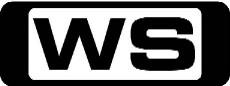 GFinding CloverWhen Sofia is too busy to spend time with Clover, he decides to leave the castle and join a travelling magic show. 6:30AMDoc McStuffinsGBronto Boo-Boos/ Brontosaurus BreathA magical animated series about a six-year-old girl, Doc McStuffins, who is the Dr. Doolittle of the toy world. She has the ability to talk to, and heal, toys and stuffed animals! 7:00AMWeekend Sunrise 'CC'Wake up to a better breakfast with Andrew O'Keefe and Monique Wright for all the latest news, sport and weather. 10:00AMAFL Game Day 'CC'PGThree-time Cats premiership hero Cameron Ling and Magpie premiership star Luke Ball join host Hamish McLachlan for a lively and entertaining look at all the weekend's games and big news in AFL. 11:30AMGuys With KidsPGApartment HalloweenWhen the President of their co-op board passes away, a domineering resident takes her place, much to the guy's chagrin. Starring ANTHONY ANDERSON, JESSE BRADFORD, ZACH CREGGER, TEMPESTT BLEDSOE, ERINN HAYES, JAMIE-LYNN SIGLER, MARISSA JARET WINOKUR, BRIAN POSEHN, MARLEIK WALKER II, BRIAN MGANGA and MYKAYLA SOHN.11:59PMSeven's V8 Supercars 2014 Highlights 'CC'V8 Supercars: AucklandAll the Super Sprint action from today's coverage of the ITM 500 Auckland. 1:30PMFooty Flashbacks 'CC'PGLuke Hodge ProfileFooty Flashback goes down memory lane to re-live all the career highs and lows of Norm Smith medallist and dual premiership player Luke Hodge. 3:00PM2014 AFL Premiership Season 'CC'Rnd 6: Richmond v HawthornIf the Tigers are to lay claim on a top four spot, they'll need to mix it with reigning premier Hawthorn at the MCG. Richmond has won the last two clashes against the Hawks so will fancy its chances. 6:00PMSeven News 'CC'Seven News live and comprehensive coverage of breaking news and local, national and international top stories, plus Sport, Finance and Weather updates. 6:30PMProgram T.B.A. **7:30PMProgram T.B.A. **8:30PMProgram T.B.A. **9:30PMProgram T.B.A. **11:00PMRoyal Pains 'CC'MSomething Fishy This Way ComesAfter a steamy 'workout' in the back of Harper's car, Hank gets a call from Christina, but it's of a professional, not personal, nature. She tells him that Dmitry may be dying and Boris is the only one who knows where Dmitry is and how to get to him. Despite Hank's declaration that he was 'done' with Boris, Hank's concern for his patient trumps his issues with Boris. Boris agrees to take Hank to Dmitry, but the trip has danger written all over it for both Hank and Boris. Starring MARK FEUERSTIEN, PAUL COSTANZO, RESHMA SHETTY, BROOKE D'ORSAY, CAMPBELL SCOTT, BEN SHENKMAN, ROSANNA ARQUETTE, KAT FOSTER, MARK IVANIR, BROOKE LYONS and ARAMIS KNIGHT.11:59PMSeven's V8 Supercars 2014 Highlights 'CC'V8 Supercars: Auckland1:00AMSpecial (R)GNingaloo - Where Ocean Giants MeetJourney to one of the world's most untapped natural wonders, Ningaloo Reef, Western Australia's largest coral reef and marine park. 2:00AMHome ShoppingShopping program. 3:00AMNBC Today 'CC'International news and weather including interviews with newsmakers in the world of politics, business, media, entertainment and sport. 4:00AMNBC Meet The Press 'CC'David Gregory interviews newsmakers from around the world. 5:00AMThat '70s Show (R) 'CC'PGThe Girl I LoveKitty throws a dinner party so Fez can introduce Nina to the gang, but the event turns into a battle of wills between the sexes. Starring TOPHER GRACE, LAURA PREPON, ASHTON KUTCHER, MILA KUNIS, WILMER VALDERRAMA, DANNY MASTERSON, DEBRA JO RUPP, KURTWOOD SMITH, TANYA ROBERTS and DON STARK.5:30AMSeven Early News 'CC'Latest news, sport and weather from Australia and around the world. 6:00AMSunrise 'CC'Wake up to a better breakfast with Samantha Armytage and David Koch for all the latest news, sport and weather. 9:00AMThe Morning Show 'CC'PGJoin Larry Emdur and Kylie Gillies each morning for a variety of segments on the latest news, entertainment and other hot topics. 11:30AMSeven Morning News 'CC'Latest news, sport and weather updates from Australia and around the world. 12:00PMThe Midday Movie (R) 'CC' (2007)M(V,D,L,N)Charlie Wilson's WarThe story of a Texas congressman's covert dealings in Afghanistan, where his efforts to assist rebels had long-reaching effects. Starring TOM HANKS, JULIA ROBERTS, AMY ADAMS, PHILIP SEYMOUR HOFFMAN, EMILY BLUNT, NED BEATTY, OM PURI, BRIAN MARKINSON, JUD TYLOR and PETER GERETY.2:00PMThe Daily Edition 'CC'Catch up on all of the hottest issues from today's news and entertainment with lively discussions, interviews and crosses to newsmakers around the country. Presented by Sally Obermeder, Kris Smith, Monique Wright and Tom Williams. 3:00PMThe Chase 'CC'GFour contestants go into battle against the Chaser as they try to win thousands of pounds. However, standing in the way is their common enemy, the Chaser, one of the finest quiz brains in the UK. Hosted by BRADLEY WELSH.4:00PMSeven News At 4 'CC'Seven brings you the latest developments in today's top stories at home and around the world, plus Sport, Finance and Weather updates. 5:00PMDeal Or No Deal (R) 'CC'GJoin Andrew O'Keefe in the exhilarating game show where contestants play for $200,000. 5:30PMMillion Dollar Minute 'CC'GMillion Dollar Minute is a battle of general knowledge, where every correct answer is a step closer to the ultimate test: Can one person, in one minute, win one million dollars? Hosted by SIMON REEVE.6:00PMSeven News 'CC'Seven News live and comprehensive coverage of breaking news and local, national and international top stories, plus Sport, Finance and Weather updates. 7:00PMHome and Away 'CC'PG(A,V)The search for Darcy and Harley continues as time runs out. Heath and Bianca are at the point of despair, while Marilyn gives John some not-so sub tle hints about a big day he may have forgotten about last year. Starring SHANE WITHINGTON, EMILY SYMONS and LISA GORMLEY and DAN EWING.7:30PMProgram T.B.A. **8:30PMProgram T.B.A. **9:30PMProgram T.B.A. **10:30PMProgram T.B.A. **11:00PMSuits 'CC'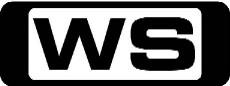 MYesterday's GoneLouis has discovered Mike's secret and plans to expose him with the help of Professor Henry Gerard. Rachel and Harvey attempt to reason with Louis but it may be too late. Jessica's ex- husband, Quentin Sands, has finally succumbed to his disease and named both Harvey and Jessica as co- executors of his will. Starring GABRIEL MACHT, PATRICK J  ADAMS, RICK HOFFMAN, GINA TORRES and SARAH RAFFERTY and MEGHAN MARKLE.12:00AMTalking FootyThree-time premiership superstar Tim Watson and arguably the greatest player of all time Wayne Carey sit alongside host and Bulldogs champion Luke Darcy to dissect all the AFL news and issues on and off the football field. 12:00AMProgram T.B.A.1:00AMHome ShoppingShopping program. 3:30AMSons And Daughters (R) 'CC'GPatricia is pushed to the outer limits of sanity. 4:00AMNBC Today 'CC'International news and weather including interviews with newsmakers in the world of politics, business, media, entertainment and sport. 5:00AMSunrise Extra 'CC'Bringing you the best moments of your mornings with the Sunrise team. 5:30AMSeven Early News 'CC'Latest news, sport and weather from Australia and around the world. 6:00AMSunrise 'CC'Wake up to a better breakfast with Samantha Armytage and David Koch for all the latest news, sport and weather. 9:00AMThe Morning Show 'CC'PGJoin Larry Emdur and Kylie Gillies each morning for a variety of segments on the latest news, entertainment and other hot topics. 11:30AMSeven Morning News 'CC'Latest news, sport and weather updates from Australia and around the world. 12:00PMThe Midday Movie (R) 'CC' (1996)M(A,V)The People Next DoorWhen a mother leaves her violent husband and moves with her three daughters, things are gradually looking up. But soon it all starts to fall apart when she can't trust those around her. Starring NICOLLETTE SHERIDAN, MICHAEL O'KEEFE, ERNIE LIVELY, TRACY ELLIS, RACHEL DUNCAN, LAUREN FERNANDEZ, KARIS PAIGE BRYANT, FAYE DUNAWAY and JERRY HAYNES.2:00PMThe Daily Edition 'CC'Catch up on all of the hottest issues from today's news and entertainment with lively discussions, interviews and crosses to newsmakers around the country. Presented by Sally Obermeder, Kris Smith, Monique Wright and Tom Williams. 3:00PMThe Chase 'CC'GFour contestants go into battle against the Chaser as they try to win thousands of pounds. However, standing in the way is their common enemy, the Chaser, one of the finest quiz brains in the UK. Hosted by BRADLEY WELSH.4:00PMSeven News At 4 'CC'Seven brings you the latest developments in today's top stories at home and around the world, plus Sport, Finance and Weather updates. 5:00PMDeal Or No Deal (R) 'CC'GJoin Andrew O'Keefe in the exhilarating game show where contestants play for $200,000. 5:30PMMillion Dollar Minute 'CC'GMillion Dollar Minute is a battle of general knowledge, where every correct answer is a step closer to the ultimate test: Can one person, in one minute, win one million dollars? Hosted by SIMON REEVE.6:00PMSeven News 'CC'Seven News live and comprehensive coverage of breaking news and local, national and international top stories, plus Sport, Finance and Weather updates. 7:00PMHome and Away 'CC'PG(A,V)A broken Casey returns to Summer Bay and Oscar panics when he hears there is a victim of a hit-and-run. Will Heath and Bianca find Harley before it's too late? Starring LISA GORMLEY, LINCOLN YOUNES and DAN EWING and JAKE SPEER.7:30PMProgram T.B.A. **8:30PMProgram T.B.A. **9:30PMProgram T.B.A. **10:30PMBotched Up Bodies (R) 'CC'MA(A,N)A man left with a permanent erection, a woman with a permanently disfigured lip and and a man left toothless after visiting the dentist. 11:30PMSmash 'CC'MThe Surprise PartyWith guest star Liza Minnelli in tow, Tom plans a surprise for Ivy in an attempt to find a balance between their work life and their friendship. Relations between Karen, Jimmy, and Derek explode just as 'Hit List's' rehearsal process nears its close. While Richard asks Eileen to spend less time at work and more time with him, Julia finds herself also pulled away from 'Bombshell' by an unlikely source. Guest starring LIZA MINNELLI, JAMEY SHERIDAN and JESSE L MARTIN. Also starring ANJELICA HUSTON, DEBRA MESSING, CHRISTIAN BORLE, KATHARINE MCPHEE, MEGAN HILTY, JACK DAVENPORT, KRYSTA RODRIGUEZ, ANDY MIENTUS, LESLIE ODOM JR, JEREMY JORDAN and DAPHNE RUBIN-VEGA.12:30AMHarry's Practice (R) 'CC'GJoin Dr Harry Cooper and Dr Katrina Warren for everything you need to know about animals. 1:00AMHome ShoppingShopping program. 4:00AMNBC Today 'CC'International news and weather including interviews with newsmakers in the world of politics, business, media, entertainment and sport. 5:00AMSunrise Extra 'CC'Bringing you the best moments of your mornings with the Sunrise team. 5:30AMSeven Early News 'CC'Latest news, sport and weather from Australia and around the world. 6:00AMSunrise 'CC'Wake up to a better breakfast with Samantha Armytage and David Koch for all the latest news, sport and weather. 9:00AMThe Morning Show 'CC'PGJoin Larry Emdur and Kylie Gillies each morning for a variety of segments on the latest news, entertainment and other hot topics. 11:30AMSeven Morning News 'CC'Latest news, sport and weather updates from Australia and around the world. 12:00PMThe Midday Movie (R) 'CC' (1996)M(V)The End Of EdenA world-famous pianist returns to his home town only to be outcast by his strict family and swept into an illicit and torrid affair. Starring JENNIE GARTH, ROB ESTES, POLLY HOLLIDAY, MIKE DOYLE and MICHAEL MILHOAN.2:00PMThe Daily Edition 'CC'Catch up on all of the hottest issues from today's news and entertainment with lively discussions, interviews and crosses to newsmakers around the country. Presented by Sally Obermeder, Kris Smith, Monique Wright and Tom Williams. 3:00PMThe Chase 'CC'GFour contestants go into battle against the Chaser as they try to win thousands of pounds. However, standing in the way is their common enemy, the Chaser, one of the finest quiz brains in the UK. Hosted by BRADLEY WELSH.4:00PMSeven News At 4 'CC'Seven brings you the latest developments in today's top stories at home and around the world, plus Sport, Finance and Weather updates. 5:00PMDeal Or No Deal (R) 'CC'GJoin Andrew O'Keefe in the exhilarating game show where contestants play for $200,000. 5:30PMMillion Dollar Minute 'CC'GMillion Dollar Minute is a battle of general knowledge, where every correct answer is a step closer to the ultimate test: Can one person, in one minute, win one million dollars? Hosted by SIMON REEVE.6:00PMSeven News 'CC'Seven News live and comprehensive coverage of breaking news and local, national and international top stories, plus Sport, Finance and Weather updates. 7:00PMHome And Away 'CC'PG(V)Home And Away Chris goes to extreme lengths to woo Denny and Oscar struggles with admitting his involvement in the hit- and-run. Casey falls deeper into an identity crisis. And in the second episode Phoebe tries her hand at family counselling by organizing a Barrett/Braxton lunch date! The 'old Chris' rears his ugly head as things get more serious with Denny and John's decision to keep Marilyn out of the loop backfires disastrously.   Starring LINCOLN YOUNES and JAKE SPEER and JOHNNY RUFFO.8:00PMProgram T.B.A. **8:30PMProgram T.B.A. **9:30PMMarvel's Agents Of S.H.I.E.L.D 'CC'Providence / The Only Light In The DarknessWith Colonel Glenn Talbot now on their trail, Coulson and his team seek refuge in the last place anyone would look and begin to uncover S.H.I.E.L.D.'s most dangerous secrets. Starring CLARK GREGG, BRETT DALTON, CHLOE BENNET, IAN DE CAESTECKER, ELIZABETH HENSTRIDGE, MING-NA WEN, BILL PAXTON and PATTON OSWALT and ADRIAN PASDAR11:30PMDefiance 'CC'M(V)The Bride Wore BlackThe time for Christie McCawley and Alak Tarr's wedding has arrived but Datak wants to call it off when Rafe tells him Christie has been cut out his will. An investigation begins when a body belonging to Hunter Bell is found walled up in Kenya's bar. Starring GRANT BOWLER, JULIE BENZ, TONY CURRAN, JAIME MURRAY, STEPHANIE LEONIDAS, GRAHAM GREENE, FIONNULA FLANAGAN, MIA KIRSHNER, KEVIN MURPHY and MICHAEL TAYLOR.12:30AMHarry's Practice (R) 'CC'GJoin Dr Harry Cooper and Dr Katrina Warren for everything you need to know about animals. 1:00AMHome ShoppingShopping program. 3:30AMSons And Daughters (R) 'CC'GPatricia learns the identity of the person behind the plan to send her mad. 4:00AMNBC Today 'CC'International news and weather including interviews with newsmakers in the world of politics, business, media, entertainment and sport. 5:00AMSunrise Extra 'CC'Bringing you the best moments of your mornings with the Sunrise team. 5:30AMSeven Early News 'CC'Latest news, sport and weather from Australia and around the world. 6:00AMSunrise 'CC'Wake up to a better breakfast with Samantha Armytage and David Koch for all the latest news, sport and weather. 9:00AMThe Morning Show 'CC'PGJoin Larry Emdur and Kylie Gillies each morning for a variety of segments on the latest news, entertainment and other hot topics. 11:30AMSeven Morning News 'CC'Latest news, sport and weather updates from Australia and around the world. 12:00PMA Place To Call Home (R) 'CC'  *Double Episode*PG(A,S)Boom! / Worlds ApartHearing that her mother is very ill, Sarah gets a lift to Sydney with George and Anna. Elizabeth reveals her secret to James and Olivia.  Meanwhile, Anna asks her Aunt for help in obtaining contraception.  Starring  MARTA DUSSELDORP  NONI HAZLEHURST  BRETT CLIMO  DAVID BERRY  ABBY EARL  ARIANWEN PARKES-LOCKWOOD  CRAIG HALL  FRANKIE J HOLDEN  ALDO MIGNONE.2:00PMThe Daily Edition 'CC'Catch up on all of the hottest issues from today's news and entertainment with lively discussions, interviews and crosses to newsmakers around the country. Presented by Sally Obermeder, Kris Smith, Monique Wright and Tom Williams. 3:00PMThe Chase 'CC'GFour contestants go into battle against the Chaser as they try to win thousands of pounds. However, standing in the way is their common enemy, the Chaser, one of the finest quiz brains in the UK. Hosted by BRADLEY WELSH.4:00PMSeven News At 4 'CC'Seven brings you the latest developments in today's top stories at home and around the world, plus Sport, Finance and Weather updates. 5:00PMDeal Or No Deal (R) 'CC'GJoin Andrew O'Keefe in the exhilarating game show where contestants play for $200,000. 5:30PMMillion Dollar Minute 'CC'GMillion Dollar Minute is a battle of general knowledge, where every correct answer is a step closer to the ultimate test: Can one person, in one minute, win one million dollars? Hosted by SIMON REEVE.6:00PMSeven News 'CC'Seven News live and comprehensive coverage of breaking news and local, national and international top stories, plus Sport, Finance and Weather updates. 7:00PMHome And Away 'CC'PG(V,A)Home and Away Marilyn and John's crossed wires threaten to ruin Jett's birthday. Heath makes a drastic decision and Josh is pressured by Andy to move back to Mangrove river. Starring SHANE WITHINGTON, EMILY SYMONS, DAN EWING, WILL MCDONALD and JACKSON GALLAGHER and TAI HARA.8:00PMUnder The Hammer 'CC'PGRosemary and Mick would love to expand their family but are struggling for room in their Castle Hill home. After the struggles of a renovation, huge sales campaign and a monster storm on auction day, will their hard work pay off? Then, Ian has the burden of selling his mother's childhood home that is falling apart around them. Can he find someone mad enough to tackle this house? 8:30PMProgram T.B.A. **9:30PMProgram T.B.A. **10:30PMProgram T.B.A. **11:30PMParks And Recreation 'CC'PGArticle TwoLeslie works to get rid of out-dated laws from the original town charter that no longer make sense. Chris gives April and Ron management training, while Ann and Ben get in a bidding war over a present for Leslie. Starring AMY POEHLER, ROB LOWE, AZIZ ANSARI, NICK OFFERMAN, ADAM SCOTT, RASHIDA JONES, CHRIS PRATT, AUBREY PLAZA, RETTA and JIM O'HEIR.12:00AMDr Oz 'CC'PGNo You Didn't! Grosser Than Gross QuestionsGet answers to your health questions from Dr Oz and other leading doctors, hospitals, associations and authors. 1:00AMHome ShoppingShopping program. 4:00AMNBC Today 'CC'International news and weather including interviews with newsmakers in the world of politics, business, media, entertainment and sport. 5:00AMSunrise Extra 'CC'Bringing you the best moments of your mornings with the Sunrise team. 5:30AMSeven Early News 'CC'Latest news, sport and weather from Australia and around the world. 6:00AMSunrise 'CC'Wake up to a better breakfast with Samantha Armytage and David Koch for all the latest news, sport and weather. 9:00AMThe Morning Show 'CC'PGJoin Larry Emdur and Kylie Gillies each morning for a variety of segments on the latest news, entertainment and other hot topics. 11:30AMSeven Morning News 'CC'Latest news, sport and weather updates from Australia and around the world. 12:00PMA Place To Call Home (R) 'CC'  *Double Episode*PG(S,A)Cane Toad / Lest We ForgetAnna attempts to subtly push her father towards Sarah, hoping that if they get together, then he will be more open to her relationship with Gino. But she is frustrated by her aunt's arrival. Starring  MARTA DUSSELDORP  NONI HAZLEHURST  BRETT CLIMO  DAVID BERRY  ABBY EARL  ARIANWEN PARKES-LOCKWOOD  CRAIG HALL  FRANKIE J HOLDEN  ALDO MIGNONE  DOMINIC ALLBURN  MICHAEL SHEASBY  JENNI BAIRD.2:00PMThe Daily Edition 'CC'Catch up on all of the hottest issues from today's news and entertainment with lively discussions, interviews and crosses to newsmakers around the country. Presented by Sally Obermeder, Kris Smith, Monique Wright and Tom Williams. 3:00PMThe Chase 'CC'GFour contestants go into battle against the Chaser as they try to win thousands of pounds. However, standing in the way is their common enemy, the Chaser, one of the finest quiz brains in the UK. Hosted by BRADLEY WELSH.4:00PMSeven News At 4 'CC'Seven brings you the latest developments in today's top stories at home and around the world, plus Sport, Finance and Weather updates. 5:00PMDeal Or No Deal (R) 'CC'GJoin Andrew O'Keefe in the exhilarating game show where contestants play for $200,000. 5:30PMMillion Dollar Minute 'CC'GMillion Dollar Minute is a battle of general knowledge, where every correct answer is a step closer to the ultimate test: Can one person, in one minute, win one million dollars? Hosted by SIMON REEVE.6:00PMSeven News 'CC'Seven News live and comprehensive coverage of breaking news and local, national and international top stories, plus Sport, Finance and Weather updates. 7:00PMBetter Homes And Gardens 'CC'G7:30PM2014 AFL Premiership Season 'CC'Rnd 7: Carlton v CollingwoodIt's a fierce rivalry stretching back decades. Can Nathan Buckley's Magpies make it three in a row against the Blues? Or will Mick Malthouse's Blues cause an upset? Bruce McAvaney and Dennis Cometti lead the call with commentary from Leigh Matthews, Tim Watson, Tom Harley, Matthew Richardson and expert analysis from Wayne Carey. 11:00PMFriday Late MovieDetails TBA1:00AMDesperate Housewives (R) 'CC'MLost My PowerLynette tries to cause some negative friction between Tom and Jane. Renee discovers that Ben is keeping a secret from her about his involvement with Bree - and the body found at his work site. Starring TERI HATCHER, FELICITY HUFFMAN, MARCIA CROSS, EVA LONGORIA, RICARDO ANTONIO CHIVARA, BRENDA STRONG, VANESSA WILLIAMS, DOUG SAVANT, MADISON DE LA GARZA, CHARLES MESURE, DARCY ROSE BYRNES, DANIELLA BALTODANO, MASON VALE COTTON, ANDREA PARKER, KEVIN RAHM, REED DIAMOND, TUC WATKINS, SCOTT BAKULA, ALYSON REED, DORIS ROBERTS, CHRISTINA CHANG and JOSH LATZER.2:00AMDr Oz 'CC'PGTibetan Rites: Ancient Secrets To Get More Energy AndGet answers to your health questions from Dr Oz and other leading doctors, hospitals, associations and authors. 3:00AMHome ShoppingShopping program. 4:00AMNBC Today 'CC'International news and weather including interviews with newsmakers in the world of politics, business, media, entertainment and sport. 6:00AMSaturday Disney 'CC'GGreat fun and entertainment including your favourite Disney shows; Jessie and Zeke & Luther. Hosted by CANDICE DIXON, NATHAN MORGAN and TEIGAN NASH.7:00AMWeekend Sunrise 'CC'Wake up to a better breakfast with Andrew O'Keefe and Monique Wright for all the latest news, sport and weather. 10:00AMThe Morning Show - Weekend 'CC'PGJoin Larry Emdur and Kylie Gillies to catch up on all the highlights from this week's program, including a variety of segments on the latest news, entertainment and other hot topics. 12:00PMLive Well 'CC'PGJoin Olympian Elka Whalan, Author Chloe Maxwell and Women's Health Editor Felicity Harley and our weekly guest specialists as they bring you everything you need to know about staying active, preventing illness and health and wellbeing. 1:00PMProgram T.B.A. **2:30PMProgram T.B.A. **3:00PM2014 AFL Premiership Season 'CC'Rnd 7: Hawthorn v St KildaThe Hawks go in favoured for their fourth win in a row against the Saints, but Alan Richardson has had his saints delivering above expectations at times. Can the Saints unsettle the reigning premier? 6:00PMSeven News 'CC'Seven News live and comprehensive coverage of breaking news and local, national and international top stories, plus Sport, Finance and Weather updates. 6:30PM2014 AFL Premiership Season 'CC'Rnd 7: Essendon v Western BulldogsThe Bombers have had the wood on the Bulldogs winning the last four clashes, but the young Bulldogs have improved with some impressive outings this year. Brian Taylor leads the call with expert commentary from Luke Darcy, Matthew Richardson and Cameron Ling from Etihad Stadium. 11:00PMStrike Back (R) 'CC'AV(V,L)In Budapest, Section 20 tracks a pair of suicide bombers who could bring the city, and the World Security Summit, to its knees. The plot thickens when a Pakistani general-turned-presidential candidate, is abducted while en route to the summit, providing Latif with additional leverage against Grant and her team. After Scott makes a stomach-churning discovery while hunting his prey on the subway, Stonebridge rushes to the Palace courtyard in a desperate attempt to stop the second suspect before he can detonate a chemical bomb amidst a throng of summit attendees. Starring PHILIP WINCHESTER, SULLIVAN STAPLETON, MICHELLE LUKES, EVA BIRTHISTLE, AMANDA MEALING, JIMI MISTRY, RHASHAN STONE and RICHARD ARMITAGE.12:00AMDesperate Housewives (R) 'CC'MThe People Will HearBree finds herself falling for her attorney, Trip. As Tom becomes closer to being transferred to India for his job - thanks to Lynette - she begins to have second thoughts about having him moved. Starring TERI HATCHER, FELICITY HUFFMAN, MARCIA CROSS, EVA LONGORIA, RICARDO ANTONIO CHIVARA, BRENDA STRONG, VANESSA WILLIAMS, DOUG SAVANT, MADISON DE LA GARZA, CHARLES MESURE, JOSHUA LOGAN MOORE, DARCY ROSE BYRNES, DANIELLA BALTODANO, ANDREA PARKER, CHARLIE CARVER, ANDREA BOWEN, KEVIN RAHM, MAX CARVER, REED DIAMOND, BRIT MORGAN, SCOTT BAKULA, ALYSON REED, ROBIN MCDONALD and CHRISTINA CHANG.1:00AMThe Late Movie (R) (1997)AV(V,L)ButterWhen a talented singer's career takes off, she decides to change record companies - a decision that will change her life forever. Starring ERNIE HUDSON, SHEMAR MOORE, NIA LONG, DONNIE WAHLBERG, YONY TODD, SALLI RICHARDSON and TERRENCE HOWARD.3:00AMHarry's Practice (R) 'CC'GJoin Dr Harry Cooper and Dr Katrina Warren for everything you need to know about animals. 3:30AMIt Is Written OceaniaPG(D)Finding Jesus Anywhere - From New York City To The MessiahReligious program 4:00AMHome ShoppingShopping program. 5:00AMDr Oz 'CC'PGEat This, Weigh Less! The Best Foods To Help You Lose WeightGet answers to your health questions from Dr Oz and other leading doctors, hospitals, associations and authors. 